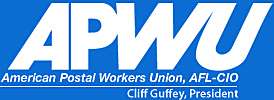 This election year is going to be one of the most important to working families in the Postal Service.As we watch certain legislators argue for the privatization of the Postal Service and the end of Labor Unions in the Federal Sector, Union members are standing ready to make their voices heard in November to protect their rights and save the Postal Service. The first step toward that end is to make sure we as Union members (and our families and friends) are registered to vote, registered in the correct county under the correct name, and we know where our voting center of record is. Please make sure that you and your families have taken the proper steps so that your vote counts on Election Day.1. Are you registered to vote? If you have never registered, the Union office and Hall have the forms you need to register. You can also go on line at WWW.GottaRegister.com.2. Are you registered under the right name? This can be a problem if you cannot be verified at the polls. Make sure you are registered under the proper name. If you have married please make sure your new name is reflected.3. Make sure that you have the proper identification with you when you go. Laws have changed and are different for Kansas and Missouri. Again we have the information you need at the Union Office and the Union Hall. We also have information on absentee voting, advanced voting and free ids for voting in Kansas. 4. Do you know where your correct voting center is? It may have changed. Many districts have been redrawn and you may have a new place to vote. Make sure you know where you are going before you go. And take someone with you to the polls. Oftentimes the elderly among us would love to exercise their right to vote but cannot get to the polls. Remind family and friends to schedule time to vote before it is forgotten and a chance to fight for the working class slips away. 5. VOTE!!!!!!!!!!!!!!!!!!!!!!!!!!!!!!!!!!!These rights were hard fought, and hard won for the working class. Do not take them for granted. LET YOUR VOICES BE HEARD!!!!!!!!!!!!!!!!!!!!!!!!!!!!!!!!!!!If you need help with anything, please do not hesitate to contact the Union Hall or the Union Room and any member of the legislative team.DARCY WOODLEGISLATIVE CHAIRWOMAN, APWU LOCAL #67